FICHE ELEVE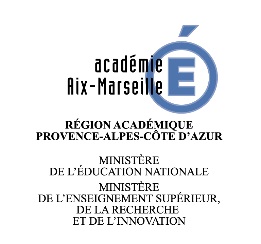 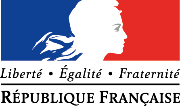 Utiliser les verbes d’action en CAP AEPEindicateurs d’évaluation des savoirs associésLes verbes d’action ou indicateurs d’évaluation sont classés du plus facile au plus complexeUtiliser les connecteurs pour REDIGER SON TRAVAIL en fonction des verbes d’actionVerbes d’actionDéfinition / SensMéthode de travail1 – RECONNAITRE pour récupérer l’information, SE RAPPELER1 – RECONNAITRE pour récupérer l’information, SE RAPPELER1 – RECONNAITRE pour récupérer l’information, SE RAPPELERDEFINIRDonner la signification Réciter ce qui a été apprisIDENTIFIERRELEVER REPERERReconnaître et désigner Chercher et extraire des informations par rapport à un ou des critères définis au départ dans un document, dans une situationCITERENONCERINDIQUERNommer, mentionnerRéciter ce qui a été appris OUExtraire le ou les éléments sous forme de liste 2 - COMPRENDRE pour traiter l’information2 - COMPRENDRE pour traiter l’information2 - COMPRENDRE pour traiter l’informationPRECISERClarifier une information, une action (phénomène, processus, idées...) par des détails Présenter de façon détaillée et claire  EXPLICITERClarifier Développer ou reformuler pour rendre plus clairDECRIREDonner les éléments susceptibles de caractériser un fait, un mécanisme, une situation… Dire ou écrire avec précision ce que l’on voit ou ce que l’on saitSE SITUER Déterminer sa place  dans un ensemble Montrer sa place en tant que professionnel 3 – APPLIQUER en mobilisant des connaissances ou des stratégies déjà maitrisées 3 – APPLIQUER en mobilisant des connaissances ou des stratégies déjà maitrisées 3 – APPLIQUER en mobilisant des connaissances ou des stratégies déjà maitrisées UTILISERdes outils de communicationSe servir des outils de communicationRédiger en utilisant les outils de communication adaptésPRESENTERFaire connaître, exprimer, exposerDécrire et expliquer de manière structurée ILLUSTRERClarifier à partir d’éléments permettant de mieux comprendre une notionChoisir des exemples divers qui aident à comprendre le sens4 – ANALYSER = identifier les différentes parties d’un tout et les mettre en relation4 – ANALYSER = identifier les différentes parties d’un tout et les mettre en relation4 – ANALYSER = identifier les différentes parties d’un tout et les mettre en relationDIFFERENCIERDISTINGUERMettre en parallèle deux ou plusieurs éléments… afin d’en isoler les différencesPrésenter les différences entre plusieurs élémentsJUSTIFIERChoisir des arguments pour convaincre, pour prouverConstruire une argumentation en lien avec les éléments à justifierANALYSERIdentifier les divers éléments d’un tout et les mettre en lienDécomposer une situation, un document en ses différents éléments, établir les liens entre eux et faire émerger un sens (causes, conséquences, évolution)TRANSMETTRE les informations Communiquer quelque chose à quelqu’unDire ou écrire des informations en citant des faits5 - EVALUER = Estimer en utilisant des critères5 - EVALUER = Estimer en utilisant des critères5 - EVALUER = Estimer en utilisant des critèresPas de verbe dans le référentiel6 –CREER = Concevoir une méthode, une idée, un produit original6 –CREER = Concevoir une méthode, une idée, un produit original6 –CREER = Concevoir une méthode, une idée, un produit originalPROPOSER Identifier plusieurs possibilitésLister les possibilitésVerbes d’actionConnecteursINDIQUERDECRIRECARACTERISERet – d’abord - puis – ensuite – alors – enfin – d’une part - d’autre part – de plus - en plus non seulement – surtout – avec – d’ailleursCLASSERpremièrement – avant tout - d’abord - puis - ensuite – non seulementCOMPARERcomme - de même que - autant que - identique à - pareil que - tel que – également - à l’image de - plus ... que - moins ... que – contrairement à – en revanche – toutefois – cependant – néanmoins – alors que – tandis que – même siILLUSTRERpar exemple - comme - c’est le cas de  JUSTIFIERANALYSERcar – parce que - en effet - effectivement - à cause de - puisque - dans la mesure où étant donné que -malgré - bien que – quoique - tandis que – alors quec’est-à-dire – soit - c’est pourquoi – c’est la raison pour laquelle -dans ces conditions EXPLIQUERDEFINIRPRESENTERalors – ainsi – aussi – enfin – en effet – dans l’intention de – dans le but de – afin de - pour que - de sorte que – c’est-à-dire - c’est pourquoi - c’est la raison pour laquelle – en cas de - si - à condition que – dans le cas où – dans l’hypothèse où -  en conséquence - par conséquentpeut-être – probablement – éventuellement - sans doute -  